Déclaration d’engagement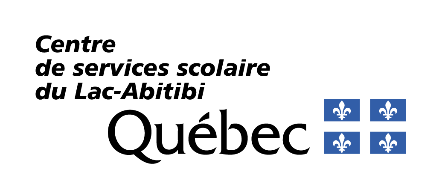 Les engagements générauxAfin d’assurer la qualité des services qu’elle dispense, notamment en ce qui a trait aux relations avec ses usagers, le Centre de services scolaire du Lac-Abitibi s’engage à ce que le personnel de ses établissements et de ses services centralisés :Fasse preuve de courtoisie, de compétence et de transparence ;Facilite l’accès à tous ses services ;Dispense ses services de manière équitable ;Respecte la confidentialité ;Communique dans un langage clair et concis ;Informe des délais de service ou de traitement lorsque cela est possible ;Assure le caractère personnalisé des services.Les engagements spécifiquesVous communiquez avec un établissement ou un service ?Le Centre de services scolaire s’engage à :Accuser réception ou vous répondre dans un délai de deux jours ouvrables, dans le cas des services offerts au siège social ;Vous informer quant à la date de retour d’un membre du personnel en cas d’absence de ce dernier ;Rediriger votre appel vers la personne appropriée, le cas échéant ;Traiter votre demande dans les meilleurs délais.Vous avez besoin d’un document ?Le Centre de services scolaire s’engage à :Rendre accessibles sur son site Internet les documents d’intérêt et les encadrements relatifs à ses services ;Répondre à toute demande d’accès à l’information en conformité avec la loi.